Тема:    Двугранный угол. Трехгранный и многогранный углы.Цели: ввести понятие двугранного угла и его линейного угла;ввести понятие трехгранного и многогранного углов;рассмотреть задачи на применение этих понятий.Тип урока: урок изучения нового материала (урок – лекция).Ход урока:Организационный момент.Проверка домашнего задания.Математический диктант. (10 – 12 МИНУТ)Основные фигуры в пространстве. (точка, прямая и плоскость)Если прямая, не принадлежащая плоскости, параллельна какой-нибудь прямой в этой плоскости, то она параллельна и самой плоскости (признак параллельности прямой и плоскости)Признак параллельности плоскостей. (если 2 пересекающиеся прямые одной плоскости соответственно параллельны двум прямым другой плоскости, то эти плоскости параллельны)Определение параллельных прямых в пространстве (2 прямые в пространстве называются параллельными, если они лежат в одной плоскости и не пересекаются)ВСТАВТЬТЕ СЛОВА: прямая, пересекающая плоскость, называется ……., если она перпендикулярна любой прямой, которая лежит в данной плоскости и проходит через точку пересечения данной прямой и плоскости. (перпендикулярной к данной плоскости)Какие прямые называют скрещивающимися? Чему равно расстояние между ними? (скрещивающиеся прямые – прямые, которые не пересекаются и не лежат в одной плоскости; расстоянием между ними является длина их общего перпендикуляра)Если прямая, проведенная на плоскости через основание наклонной, перпендикулярна ее проекции, то она перпендикулярна наклонной. Верно ли это утверждение? Что оно собой представляет? (верно; Это теорема о трех перпендикулярах)Расстоянием от прямой до параллельной ей плоскости называется… (расстояние от любой точки этой прямой до плоскости) Формула расстояния между 2-мя точками. Координаты точек: (x1, y1, z1), (x2, y2, z2)A1A2 = Действия над векторами в пространстве. (сумма векторов, произведение вектора на число, скалярное произведение векторов).Изучение нового материала.Многогранные углы (тематическая таблица)Закрепление изученного материала.Вопросы:- Что такое двугранный угол (грань угла, ребро угла)?- Что такое линейный угол двугранного угла?- Почему мера двугранного угла не зависит от выбора линейного угла?- Что такое трехгранный угол (грань угла, ребро угла)?- Объясните, что такое плоские и двугранные углы трехгранного угла.Решение задач.№ 1, поурочные планы, с. 12.Алгоритм 1. Построение линейного угла:- на ребре угла выбрать точку;- провести в гранях через нее полупрямые, перпендикулярные ребру.Основание: признак перпендикулярности прямой и плоскости.№2, поурочные планы, с.13.Алгоритм 2. Построение линейного угла:- выбрать точку А в одной из граней;- опустить перпендикуляр АВ на плоскость другой грани;- опустить перпендикуляр АС на ребро угла.Основание: теорема о 3-х перпендикулярах.Итоги урока.Домашнее задание: п.37, 38, в. 1-5 (с.311), №3(с.312), №4 (на отдельную оценку).Двугранным углом называется фигура, образованная двумя полуплоскостями с общей ограничивающей их прямой.Элементы.Полуплоскости называются гранями, а ограничивающая их прямая – ребром двугранного угла.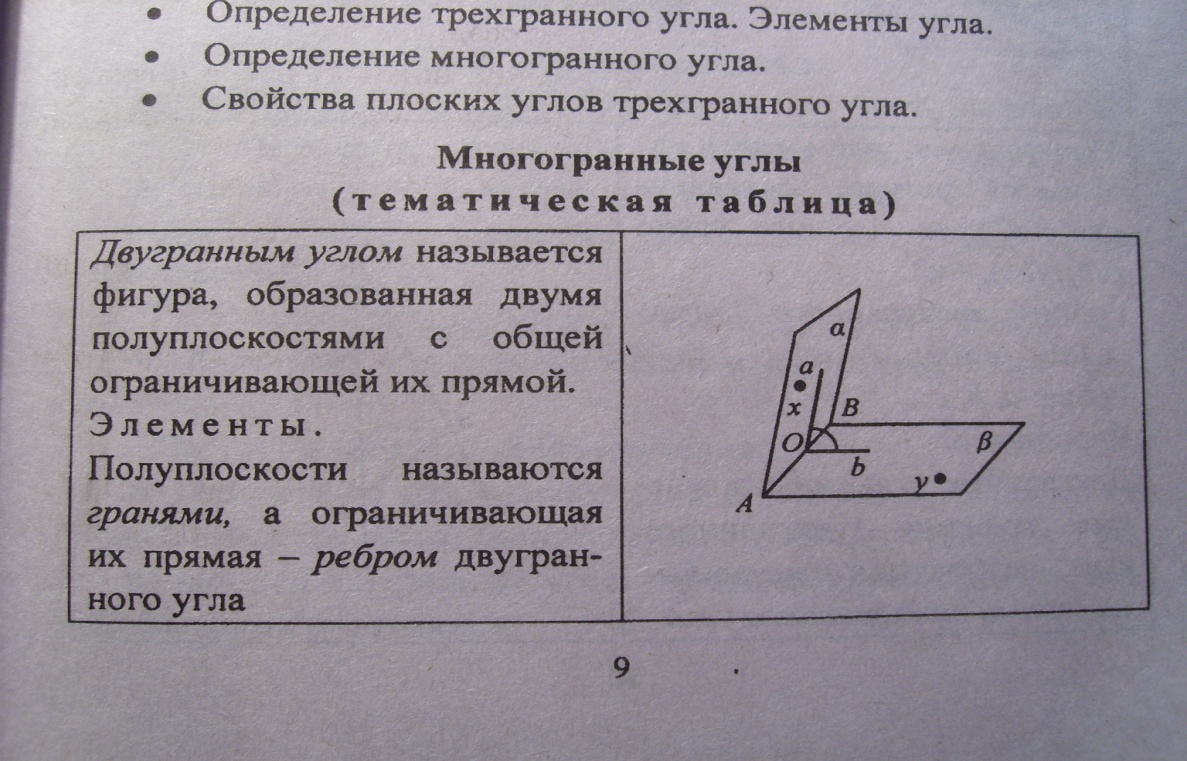 Линейным углом двугранного угла называется пересечение двугранного угла и плоскости, перпендикулярной его ребру.Мера двугранного угла считается равной мере соответствующего ему линейного угла.Все линейные углы данного двугранного угла равны между собой.Мера двугранного угла считается равной мере соответствующего ему линейного угла.Все линейные углы данного двугранного угла равны между собой.Величина двугранного угла находится в пределах от 00 до 1800Величина двугранного угла находится в пределах от 00 до 1800Трехгранным углом (abc) называется фигура, составленная из трех плоских углов (ab), (bc), (ac).Грани трехгранного угла (ab), (bc), (ac).Ребра: a, b,c. Вершина: S.Двугранные углы, образованные гранями трехгранного угла, называются двугранными углами трехгранного угла.Свойство. В трехгранном угле каждый плоский угол меньше суммы двух других плоских углов.Свойство. В трехгранном угле каждый плоский угол меньше суммы двух других плоских углов.Многогранным углом называется фигура, составленная из n плоских углов.Грани многогранного угла: (ab), (bc), (cd), …, (na).Ребра: a, b, c, d, m, …, n.Вершина: М.Сумма плоских углов выпуклого многогранного угла меньше 2π.